PREA TEST INSTRUCTIONYour Role:  Responding to Sexual AbusePREA has a new website.IF YOU HAVE ANY PROBLEMS LOGGING ON PLEASE USE THEIR 24 HR 7 DAYS A WEEK TECHNICAL SUPPORT.  THEY ARE GREAT!!!Tell them that you are doing the Your Role:  Responding to Sexual Abuse for the Lake County Sheriff’s Department.The instructions are much simpler than before.USE THIS LINK:   Go to http://nic.learn.com/preaIf you haven't done so already, Register. Sign Up as a new user.  Once you register, you become an existing user, even if you have not started the course.Her are the answers to the bottom of the registration:JOB TITLE –					- VOLUNTEERDEPARTMENT					- INMATE PROGRAMSAGENCY / ORGANIZATION			- LAKE COUNTY ADULT CORRECTIONSSTATE 						- ILIMMEDIATE SUPERVISORS NAME		- IMMEDIATE SUPERVISORS TITLE		- TYPE OF AGENCY				- COUNTYPRIMARY AREA OF CORRECTIOS		- ADULT JAIL	NUMBER OF STAFF YOU SUPERVISE		- YEARS WORKING IN CORRECTIONS	 	-YEARs WITH CURRENT AGENCY		- YEARS IN CURRENT Position			-		IS YOUR PRIMARY JOB RESP.  …		- NOStart with the Pre-Assessment test (by clicking on it) 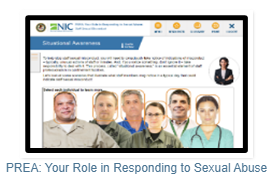 and then after you take that test (this is not your final score), come back to this screen to do the next topic/segment and work your way through the list, by clicking on each segment as you are ready to do it.  The last segment is the POST assessment test....this is the final one you take to get your PREA certificate.  It takes about 2 hours to watch all the videos.  You can stop and return at any time, by logging back into http://nic.learn.com/prea and click on Existing User, etc.IF YOU WANT, INSTEAD OF TAKING THE PRE-TEST, JUST GO DOWN AND TAKE THE POST TEST.YOU CAN TAKE IT AS MANY TIMES AS YOU NEED TO GET A PASSING SCORE OF 80%. If you take the pre-test, you still must take the post test.Some People Don’t Get Their Certificate By EmailTo get your actual PREA Certificate (if it didn’t get emailed to you)It should be emailed to you the moment you pass your test.That does not always happenLog out then go to http;//nic.learn.com/preaLog back inOn left hand side menu: HISTORY AND CIRTIFICATESGo to far right and click on the certificate iconYou can print it.. Print icon is at top of certificate. Also there is a PDF icon. This will allow it to be saved as a PDF on your computer and you can email a PDF as an attachment..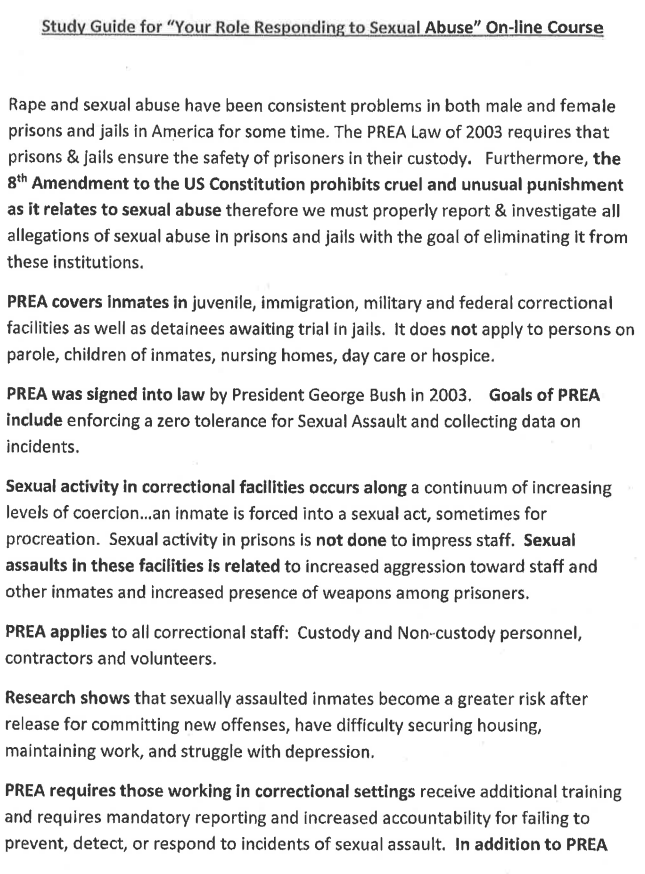 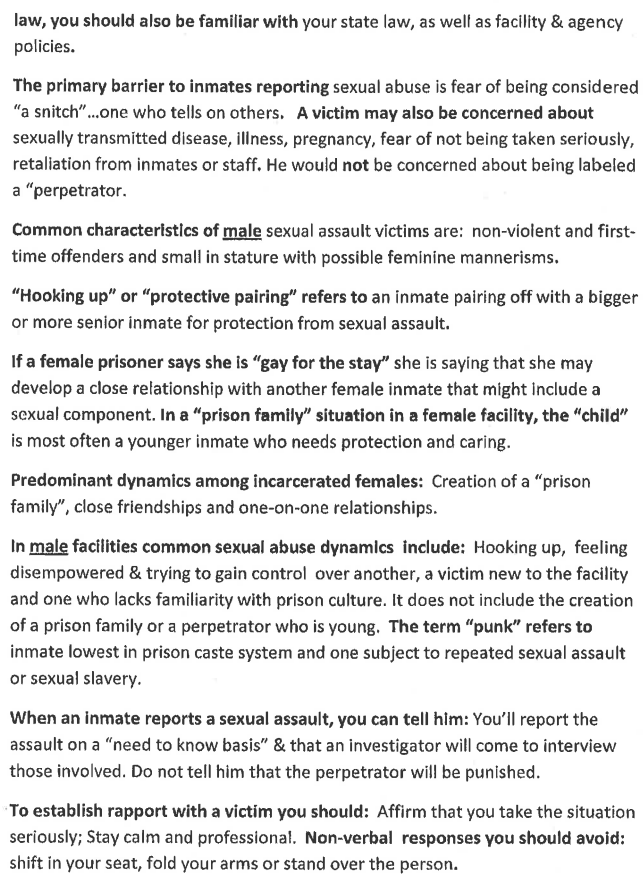 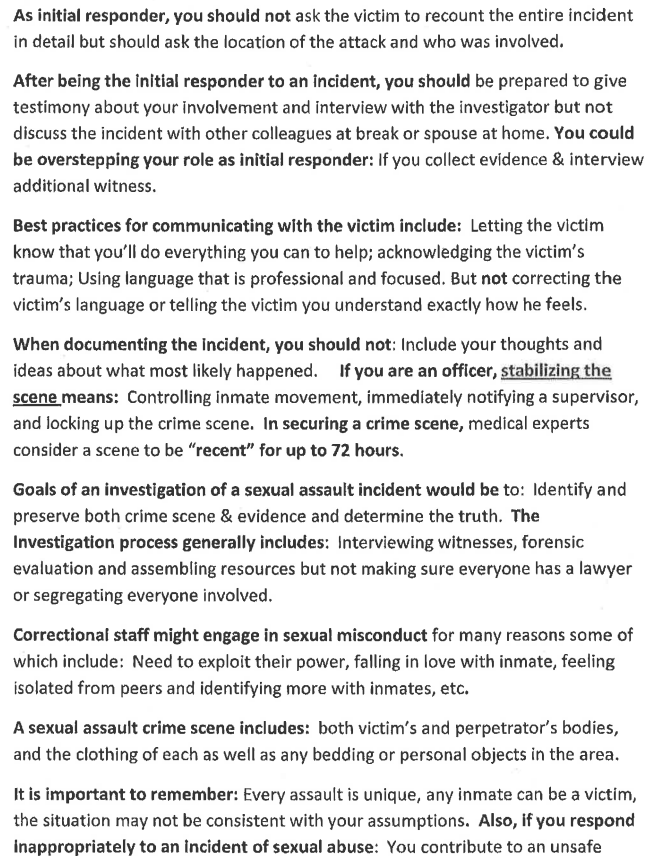 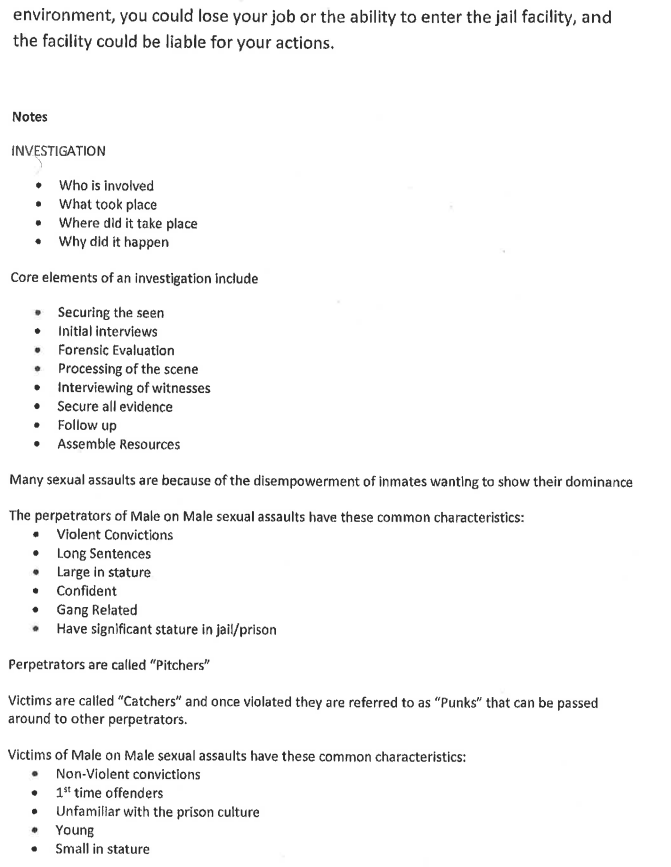 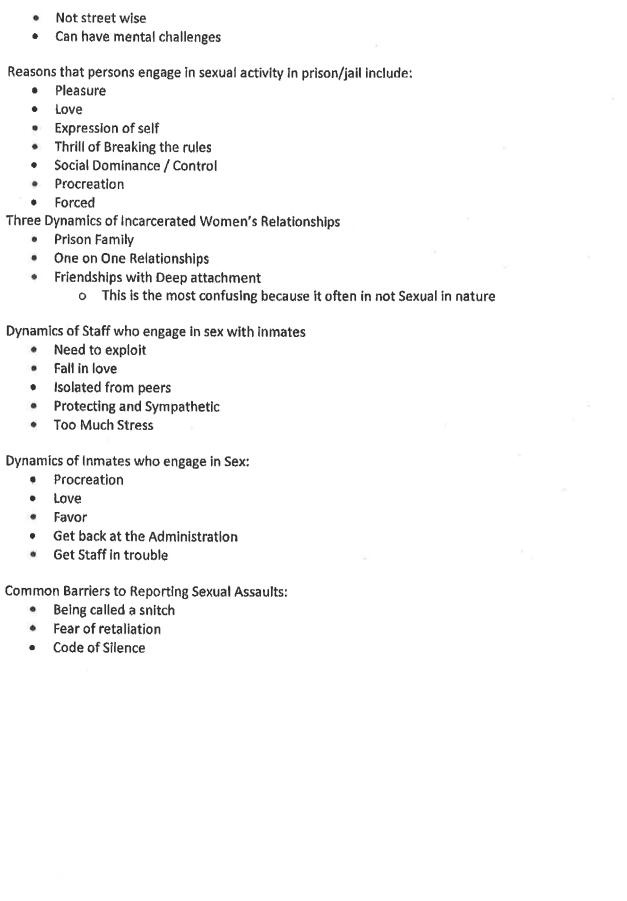 